中國文化大學教育部高教深耕計畫成果紀錄表子計畫USR Hub「陽明山學」：建構永續環境之在地網絡與社會實踐USR Hub「陽明山學」：建構永續環境之在地網絡與社會實踐具體作法邀請業師協同授課邀請業師協同授課主題景觀設計（一） – 空間環境之色彩、質感與尺度景觀設計（一） – 空間環境之色彩、質感與尺度內容（活動內容簡述/執行成效）主辦單位：景觀學系活動日期：111年11月28日（星期一）12：10 - 18：00（備註：僅請款3小時）活動地點：大典館510教室主 講 者：郭駿老師參與人數：13人（教師 2 人、學生 11 人、行政人員 0 人、校外 0 人）內容：1.題目解題2.基地分析：地點、尺度、質感、空間特色、環境色彩、現況調查…等3.色彩、質感、與美學原則設計與說明4.設計內容說明（1）學習「設計美學」不但有助於理解、發現和解決設計中的美學問題，亦可協助同學提高審美鑒賞能力和設計能力，因此本次同在設計表達上需運用美學原則(對稱、均衡、對比、韻律、和諧、漸變、反覆、統一等)，設計成果需使用至少兩種以上不同的美學原則來進行設計操作。期待同學可使從「感知到美」至體會「美的機制」一直到可以「創造美感」。（2）將設計內容的概念、議題、創意想法及基地調查製作成專業的設計圖說，透過操作過程建立對圖學的基礎認知，如座椅、垃圾桶、燈具、遮雨棚等，最後的作品呈現必須能將設計與概念透過圖面、文字、模型的方式闡述出來，是綜合的、一系列的、完整的設計作品。5.案例分析6.個人想法討論執行成效：藉由各個不同尺度的環境資源盤點及規劃構想及程序，了解未來可能會要學習的專業方向，刺激學習效益及成果。主辦單位：景觀學系活動日期：111年11月28日（星期一）12：10 - 18：00（備註：僅請款3小時）活動地點：大典館510教室主 講 者：郭駿老師參與人數：13人（教師 2 人、學生 11 人、行政人員 0 人、校外 0 人）內容：1.題目解題2.基地分析：地點、尺度、質感、空間特色、環境色彩、現況調查…等3.色彩、質感、與美學原則設計與說明4.設計內容說明（1）學習「設計美學」不但有助於理解、發現和解決設計中的美學問題，亦可協助同學提高審美鑒賞能力和設計能力，因此本次同在設計表達上需運用美學原則(對稱、均衡、對比、韻律、和諧、漸變、反覆、統一等)，設計成果需使用至少兩種以上不同的美學原則來進行設計操作。期待同學可使從「感知到美」至體會「美的機制」一直到可以「創造美感」。（2）將設計內容的概念、議題、創意想法及基地調查製作成專業的設計圖說，透過操作過程建立對圖學的基礎認知，如座椅、垃圾桶、燈具、遮雨棚等，最後的作品呈現必須能將設計與概念透過圖面、文字、模型的方式闡述出來，是綜合的、一系列的、完整的設計作品。5.案例分析6.個人想法討論執行成效：藉由各個不同尺度的環境資源盤點及規劃構想及程序，了解未來可能會要學習的專業方向，刺激學習效益及成果。活動照片(檔案大小以不超過2M為限)活動照片電子檔名稱(請用英數檔名)活動照片內容說明(每張20字內)活動照片(檔案大小以不超過2M為限)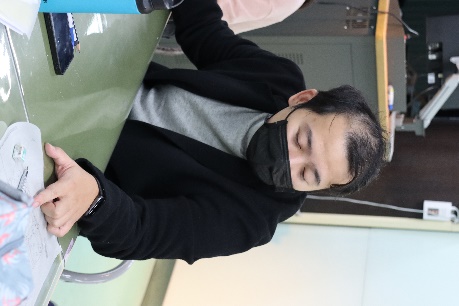 IMG_1043郭駿老師課堂教學活動照片(檔案大小以不超過2M為限)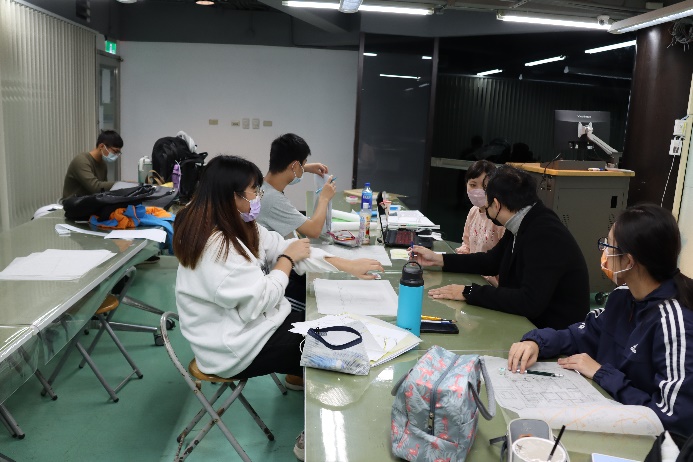 IMG_1038郭駿老師課堂教學活動照片(檔案大小以不超過2M為限)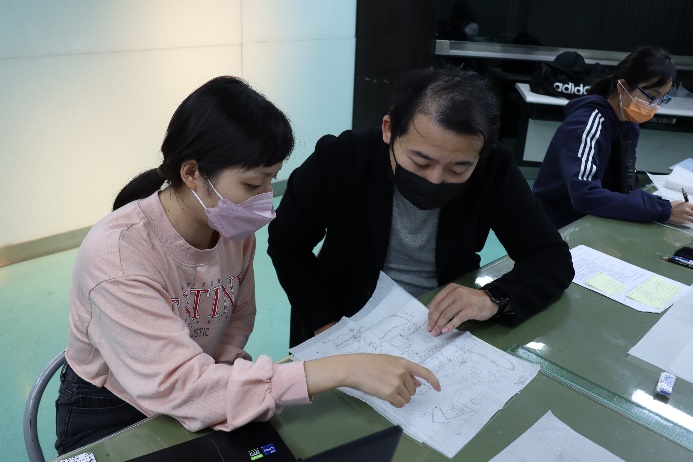 IMG_1056郭駿老師與學生討論活動照片(檔案大小以不超過2M為限)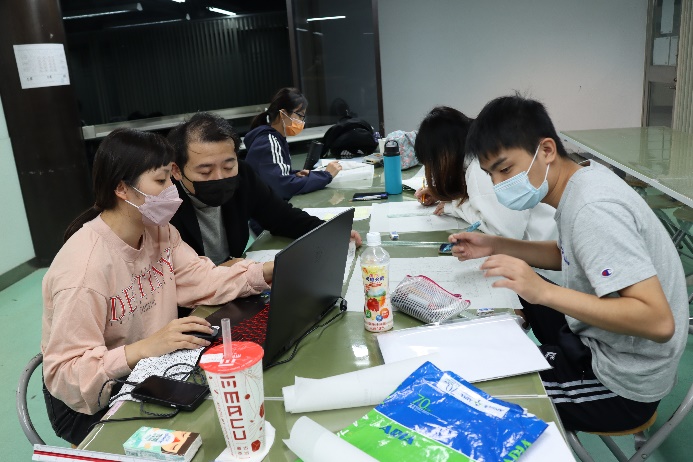 IMG_1063學生專心聽講備註：活動照片請附上原始照片一併回傳備註：活動照片請附上原始照片一併回傳備註：活動照片請附上原始照片一併回傳附件檔案附件檔案名稱(請用英數檔名)附件名稱附件檔案附件檔案附件檔案附件檔案